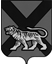 ТЕРРИТОРИАЛЬНАЯ ИЗБИРАТЕЛЬНАЯ КОМИССИЯ ГОРОДА СПАССКА-ДАЛЬНЕГОР Е Ш Е Н И Е26.11.2015			          г. Спасск-Дальний			  № 552/135На основании статей 26, 45 Избирательного кодекса Приморского края, результатов проверки подписей в подписных листах эксперта межрайонного отдела МВД России «Спасский», а также уточненных сведений о гражданах, их документах, удостоверяющих личность и регистрацию по месту жительства, поступивших в территориальную избирательную комиссию города Спасска-Дальнего из МРО № 2 УФМС РФ по ПК в ГО Спасск-Дальний 25 ноября 2015 года, территориальная избирательная комиссия города Спасск-ДальнийРЕШИЛА:1. Утвердить итоговый протокол и ведомость по проверке достоверности подписей избирателей и данных об избирателях, поставивших свои подписи в поддержку выдвижения списка кандидатов, выдвинутых региональным отделением ВСЕРОССИЙСКОЙ ПОЛИТИЧЕСКОЙ ПАРТИИ «РОДИНА» в Приморском крае, из которых следует, что к проверке было представлено 191 (сто девяносто одна) подпись, выявлено 45 (сорок пять) недействительных подписей (в соответствии с пунктом 3 части 11 статьи 45 Избирательного кодекса Приморского края  в папке № 1 в листах поддержки №№ 9, 29, 48, 56, 59, 61, 65, 70, 73, 78, 83, 86, 92, 94, в папке № 2 в листах поддержки №№ 1, 40, 41, 43, 45, 60, 67, 74, 78; в соответствии с пунктом 6 части 11 статьи 45 Избирательного кодекса Приморского края  в папке № 1 в листах поддержки №№ 5, 10, 16, 17, 25, 26, 31, 62, 66, 91, в папке № 2 в листах поддержки №№ 13, 19, 25, 38, 46, 61, 85; в соответствии с пунктами 3 и 6 части 11 статьи 45 Избирательного кодекса Приморского края в папке № 1 в листах поддержки №№ 1, 14, в папке № 2 в листах поддержки №№ 18, 75, 76). Председатель комиссии                                                              С. А. ЧеревиковаСекретарь  комиссии                                                                     Е.Г. БондаренкоОб утверждении итоговых протоколов и ведомостей по проверке достоверности подписей избирателей и данных об избирателях, поставивших свои подписи в поддержку выдвижения списков кандидатов, выдвинутых избирательными объединениями